Sample Social Media Posts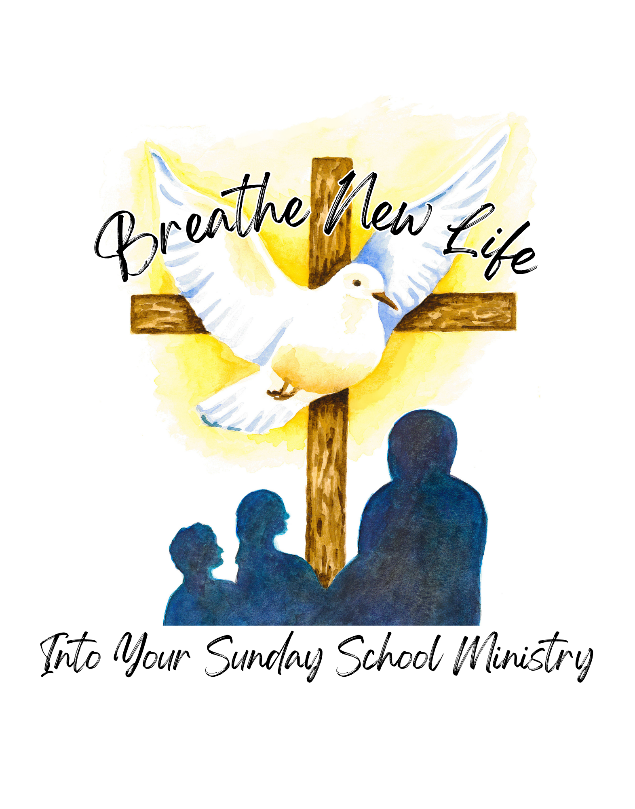 Breathe new life into your Sunday School ministry by attending the 2024 WELS Western Wisconsin District Sunday School Conference. Register today! https://www.discipleshipwwd.org/2024-sunday-school-conferenceDo you teach Sunday School, have ever taught Sunday School or just have interest in learning more ideas to improve your Sunday School program? Register today to find out how to breathe new life into your Sunday School ministry! https://www.discipleshipwwd.org/2024-sunday-school-conferenceJoin us on Saturday, July 20th to learn more about how to breathe new life into your Sunday School program! Register today: https://www.discipleshipwwd.org/2024-sunday-school-conferenceDoes your Sunday School program struggle with attendance after the Christmas program finishes? You’re not alone! Register for the WELS Western Wisconsin District Sunday School Conference and that will be just one topic that will be covered. https://www.discipleshipwwd.org/2024-sunday-school-conferenceFeel free to make your own social media posts as appropriate. 